Engineering Design Process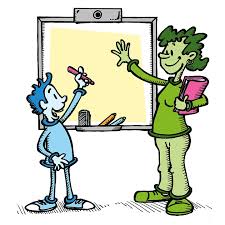 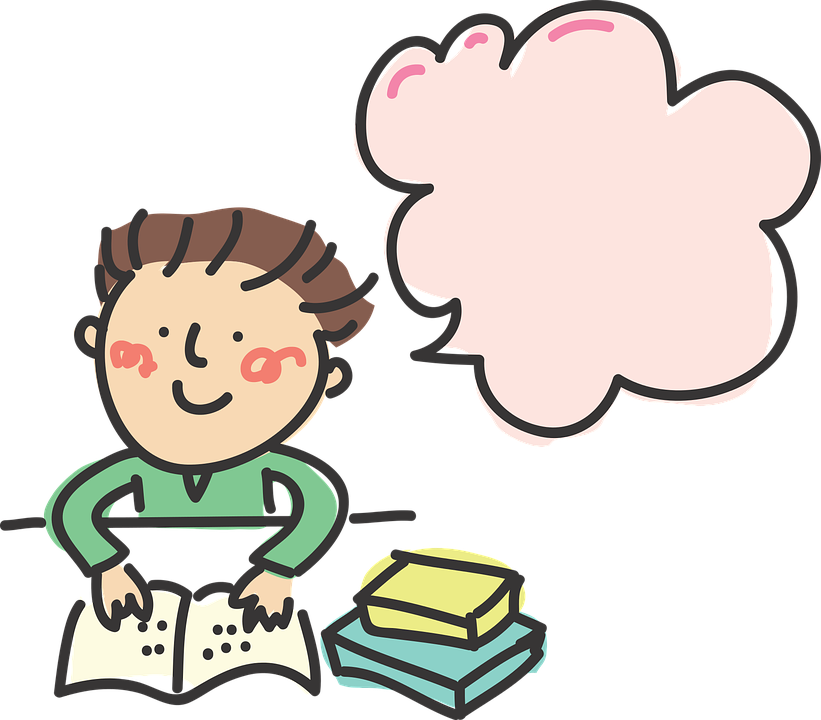 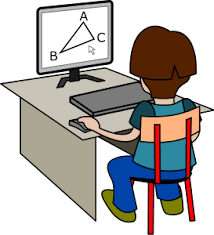 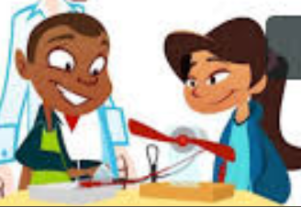 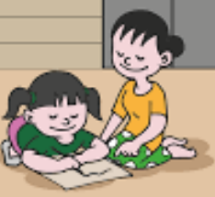 